             TO ALL OUR CUSTOMERS AND FRIENDS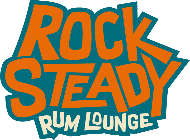 IT IS WITH GREAT SADNESS AND REGRET THAT ROCK STEADY RUM LOUNGE DULWICH WILL CLOSE ITS DOORS ON THE 26TH JANUARY 2020THE PAST 3 YEARS HAVE BEEN CHALLENGING, INCREASING COSTS AND REDUCED FOOTFALL COMBINED HAVE CREATED DIFFICULT TRADING CONDITIONS.THE DECISION TO CLOSE WILL END 26.5 YEARS OF TRADING ON THIS SITE IN EAST DULWICH.DURING THIS I HAVE MET MANY, MANY WONDERFUL PEOPLE MADE LIFE-LONG FRIENDS, I SEEN COUPLES MEET, NEW BORNS BECOME ADULTS AND WITHNESSED A FAST-CHANGING COMMUNITY. AT THIS POINT IT IS NO LONGER VIABLE TO KEEP THIS RESTAURANT OPEN, SO WE WILL TAKE SOME TIME TO CONSIDER THE FUTURE.I CANNOT EXPRESS IN WORDS THE DEPTH OF GRATITUDE FOR THE SUPPORT THAT I HAVE ENJOYED IN THIS COMMUNITY. IT HAS BEEN A PRIVILEGE AND A JOY. I WILL MISS YOU .IN THE MEANTIME, WE WILL CONTINUE TO USE THIS VENUE FOR PRIVATE FUNCTIONS AND EVENTS CATERING.ROCK STEADY RUM LOUNGE GIPSY HILL WILL REMAIN OPEN, SO YOU CAN STILL ENJOY OUR DELIVERY SERVICE OR VISIT US AT THE RESTAURANT. 